2022年“创新实验班”报名表注：1. 请慎重思考后，如实、完整填写此表内容。2. 录取通知书编号、考生号必须准确填写，若有误差，由学生本人承担后果。3. 本表于7月3日上午11:30前交报到处指定地点。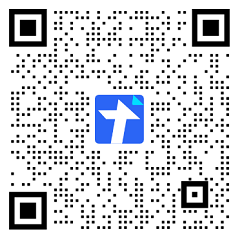 4. 完成此表同时，请扫描右侧二维码填写在线报名表。5. 请于7月4日下午14:00-16:00凭中考准考证或录取通知书到校北区传达室领取“创新实验班”准考证。录取通知书编号录取通知书编号考生号考生号姓名姓名性别性别中考成绩中考成绩中考成绩中考成绩中考成绩中考成绩中考成绩中考成绩中考成绩中考成绩中考成绩中考成绩中考成绩中考成绩中考成绩中考成绩科目语文语文数学数学外语外语物化物化政史政史体育加分加分总分总分成绩本人已充分了解“创新实验班”的办学理念和办学特色，并能理解与接受2022级“创新实验班”过程管理中实行学期流动机制。经慎重考虑，本人自愿报考“创新实验班”。若能被录取，本人承诺在就读期间珍惜学习机会，服从各项管理，主动挖掘潜能，全面提高综合素质。　                            承诺人（学生）签字：__________________                              监护人（家长）签字： _________________                                 年     月    日本人已充分了解“创新实验班”的办学理念和办学特色，并能理解与接受2022级“创新实验班”过程管理中实行学期流动机制。经慎重考虑，本人自愿报考“创新实验班”。若能被录取，本人承诺在就读期间珍惜学习机会，服从各项管理，主动挖掘潜能，全面提高综合素质。　                            承诺人（学生）签字：__________________                              监护人（家长）签字： _________________                                 年     月    日本人已充分了解“创新实验班”的办学理念和办学特色，并能理解与接受2022级“创新实验班”过程管理中实行学期流动机制。经慎重考虑，本人自愿报考“创新实验班”。若能被录取，本人承诺在就读期间珍惜学习机会，服从各项管理，主动挖掘潜能，全面提高综合素质。　                            承诺人（学生）签字：__________________                              监护人（家长）签字： _________________                                 年     月    日本人已充分了解“创新实验班”的办学理念和办学特色，并能理解与接受2022级“创新实验班”过程管理中实行学期流动机制。经慎重考虑，本人自愿报考“创新实验班”。若能被录取，本人承诺在就读期间珍惜学习机会，服从各项管理，主动挖掘潜能，全面提高综合素质。　                            承诺人（学生）签字：__________________                              监护人（家长）签字： _________________                                 年     月    日本人已充分了解“创新实验班”的办学理念和办学特色，并能理解与接受2022级“创新实验班”过程管理中实行学期流动机制。经慎重考虑，本人自愿报考“创新实验班”。若能被录取，本人承诺在就读期间珍惜学习机会，服从各项管理，主动挖掘潜能，全面提高综合素质。　                            承诺人（学生）签字：__________________                              监护人（家长）签字： _________________                                 年     月    日本人已充分了解“创新实验班”的办学理念和办学特色，并能理解与接受2022级“创新实验班”过程管理中实行学期流动机制。经慎重考虑，本人自愿报考“创新实验班”。若能被录取，本人承诺在就读期间珍惜学习机会，服从各项管理，主动挖掘潜能，全面提高综合素质。　                            承诺人（学生）签字：__________________                              监护人（家长）签字： _________________                                 年     月    日本人已充分了解“创新实验班”的办学理念和办学特色，并能理解与接受2022级“创新实验班”过程管理中实行学期流动机制。经慎重考虑，本人自愿报考“创新实验班”。若能被录取，本人承诺在就读期间珍惜学习机会，服从各项管理，主动挖掘潜能，全面提高综合素质。　                            承诺人（学生）签字：__________________                              监护人（家长）签字： _________________                                 年     月    日本人已充分了解“创新实验班”的办学理念和办学特色，并能理解与接受2022级“创新实验班”过程管理中实行学期流动机制。经慎重考虑，本人自愿报考“创新实验班”。若能被录取，本人承诺在就读期间珍惜学习机会，服从各项管理，主动挖掘潜能，全面提高综合素质。　                            承诺人（学生）签字：__________________                              监护人（家长）签字： _________________                                 年     月    日本人已充分了解“创新实验班”的办学理念和办学特色，并能理解与接受2022级“创新实验班”过程管理中实行学期流动机制。经慎重考虑，本人自愿报考“创新实验班”。若能被录取，本人承诺在就读期间珍惜学习机会，服从各项管理，主动挖掘潜能，全面提高综合素质。　                            承诺人（学生）签字：__________________                              监护人（家长）签字： _________________                                 年     月    日本人已充分了解“创新实验班”的办学理念和办学特色，并能理解与接受2022级“创新实验班”过程管理中实行学期流动机制。经慎重考虑，本人自愿报考“创新实验班”。若能被录取，本人承诺在就读期间珍惜学习机会，服从各项管理，主动挖掘潜能，全面提高综合素质。　                            承诺人（学生）签字：__________________                              监护人（家长）签字： _________________                                 年     月    日本人已充分了解“创新实验班”的办学理念和办学特色，并能理解与接受2022级“创新实验班”过程管理中实行学期流动机制。经慎重考虑，本人自愿报考“创新实验班”。若能被录取，本人承诺在就读期间珍惜学习机会，服从各项管理，主动挖掘潜能，全面提高综合素质。　                            承诺人（学生）签字：__________________                              监护人（家长）签字： _________________                                 年     月    日本人已充分了解“创新实验班”的办学理念和办学特色，并能理解与接受2022级“创新实验班”过程管理中实行学期流动机制。经慎重考虑，本人自愿报考“创新实验班”。若能被录取，本人承诺在就读期间珍惜学习机会，服从各项管理，主动挖掘潜能，全面提高综合素质。　                            承诺人（学生）签字：__________________                              监护人（家长）签字： _________________                                 年     月    日本人已充分了解“创新实验班”的办学理念和办学特色，并能理解与接受2022级“创新实验班”过程管理中实行学期流动机制。经慎重考虑，本人自愿报考“创新实验班”。若能被录取，本人承诺在就读期间珍惜学习机会，服从各项管理，主动挖掘潜能，全面提高综合素质。　                            承诺人（学生）签字：__________________                              监护人（家长）签字： _________________                                 年     月    日本人已充分了解“创新实验班”的办学理念和办学特色，并能理解与接受2022级“创新实验班”过程管理中实行学期流动机制。经慎重考虑，本人自愿报考“创新实验班”。若能被录取，本人承诺在就读期间珍惜学习机会，服从各项管理，主动挖掘潜能，全面提高综合素质。　                            承诺人（学生）签字：__________________                              监护人（家长）签字： _________________                                 年     月    日本人已充分了解“创新实验班”的办学理念和办学特色，并能理解与接受2022级“创新实验班”过程管理中实行学期流动机制。经慎重考虑，本人自愿报考“创新实验班”。若能被录取，本人承诺在就读期间珍惜学习机会，服从各项管理，主动挖掘潜能，全面提高综合素质。　                            承诺人（学生）签字：__________________                              监护人（家长）签字： _________________                                 年     月    日本人已充分了解“创新实验班”的办学理念和办学特色，并能理解与接受2022级“创新实验班”过程管理中实行学期流动机制。经慎重考虑，本人自愿报考“创新实验班”。若能被录取，本人承诺在就读期间珍惜学习机会，服从各项管理，主动挖掘潜能，全面提高综合素质。　                            承诺人（学生）签字：__________________                              监护人（家长）签字： _________________                                 年     月    日